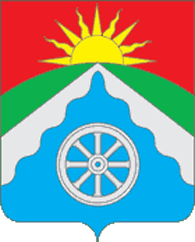 российская федерацияорловская область администрация верховского районараспоряжение          1 июля 2022 г.                                                                               № 40-рОб утверждении состава районной комиссии по бронированию граждан, пребывающих в запасеВ соответствии с требованиями Федерального Закона Российской Федерации от 26 февраля 1997 года №31-ФЗ «О мобилизационной подготовке и мобилизации в Российской Федерации», постановления Правительства Российской Федерации от 26 февраля 1998 года № 258 «Основные положения по бронированию граждан Российской Федерации, пребывающих в запасе Вооруженных Сил Российской Федерации, федеральных органов исполнительной власти, имеющих запас и работающих в органах государственной власти, органах местного самоуправления и организациях»1 .Утвердить следующий состав районной комиссии по бронированию граждан, пребывающих в запасе:Председатель комиссии - Заместитель главы администрации Верховского района, начальник финансового отдела Моргунова Л. М.Секретарь комиссии - главный специалист по мобилизационной подготовке администрации района Сидорина С. А.Члены комиссии:Военный комиссар Верховского, Краснозоренского и Новодеревеньковского районов Гусаров В. А. (по согласованию);начальник отделения планирования, предназначения, подготовки и учёта мобилизационных ресурсов Верховского, Краснозоренского и Новодеревеньковского районов Селеменева Ю. В. (по согласованию);начальник отдела по делопроизводству и архива администрации Верховского района Карпухина Н. В.2. Распоряжение администрации Верховского района от 07 сентября 2017 года № 107-р считать утратившим силу.Управлению организационно-правовой, кадровой работы, делопроизводства и архива администрации Верховского района Орловской области Ягуповой Л. В. обеспечить обнародование настоящего распоряжения на официальном сайте администрации Верховского района Орловской области www.аdminverhov.ru.Настоящее распоряжение вступает в силу после его обнародования.Контроль за исполнением распоряжения оставляю за собой.Глава Верховского района                                          В.А. Гладских